Цель: Показать родителям чему научились дети на занятиях. Программное содержание:Формировать у детей элементарные математические представления, совершенствовать навыки количественного и порядкового счета в пределах 10. Умение называть соседей цифр.Развивать логическое мышление.Закрепить название дней недели, части суток, месяцев весны.Развивать речь, коммуникативность, память. Различать  звуки по их качественному звучанию.Продолжить работу по активизации и уточнению словаря детей. Закрепить название сказок.Воспитывать умение добиваться поставленных целей, самостоятельность.Материал: Карточки с цифрами до 7 ; на листе нарисован овал; карандаши; сюрприз – конфеты; карта – схема.Методические приемы:Сюрпризный момент; худ. слово; игровые приемы; индивидуальная работа; вопросы.Ход занятия.Ребята, сегодня к нам пришли гости – ваши родители (мамы, папы, бабушки, дедушки).  Посмотрите на них – улыбнулись. Молодцы! А сейчас внимательно послушайте меня.Сегодня у нас необычное занятие.  Мы с вами отправимся в путешествие. Посмотрите на карту здесь, показан наш путь. Каждое выполненное задание на  остановке  будет отменено флажком.  А в конце нашего путешествия,  для вас приготовлен сюрприз, Вы готовы? Тогда удачи! (перед каждым заданием показывать соответствующую цифру).Станция «Времена года», 1 задание:                            1 слайд- Ребята, назовите времена года, какие вы знаете?- Какое время года сейчас? (весна).- Какими словами можно описать весну? (теплая, солнечная, дождливая, пасмурная, долгожданная, красивая, душистая, звенящая, журчащая, шумливая, грозовая, цветущая, веселая, желанная…)- Какой месяц сейчас? (апрель).- Назовите весенние месяцы.- А сколько дней в неделе? (семь). Давайте поиграем. Карточки  разложены  на столе с обратной стороны цифры, обозначающие дни недели.  Вам нужно встать так , как они идут, по порядку.  - Назовите по порядку дни недели.        - Вспомните,  а какой день сегодня?- Какие части суток вы знаете? А как они расположены по порядку?Молодцы! Станция  «Расставь по порядку» 2 задание             2 слайд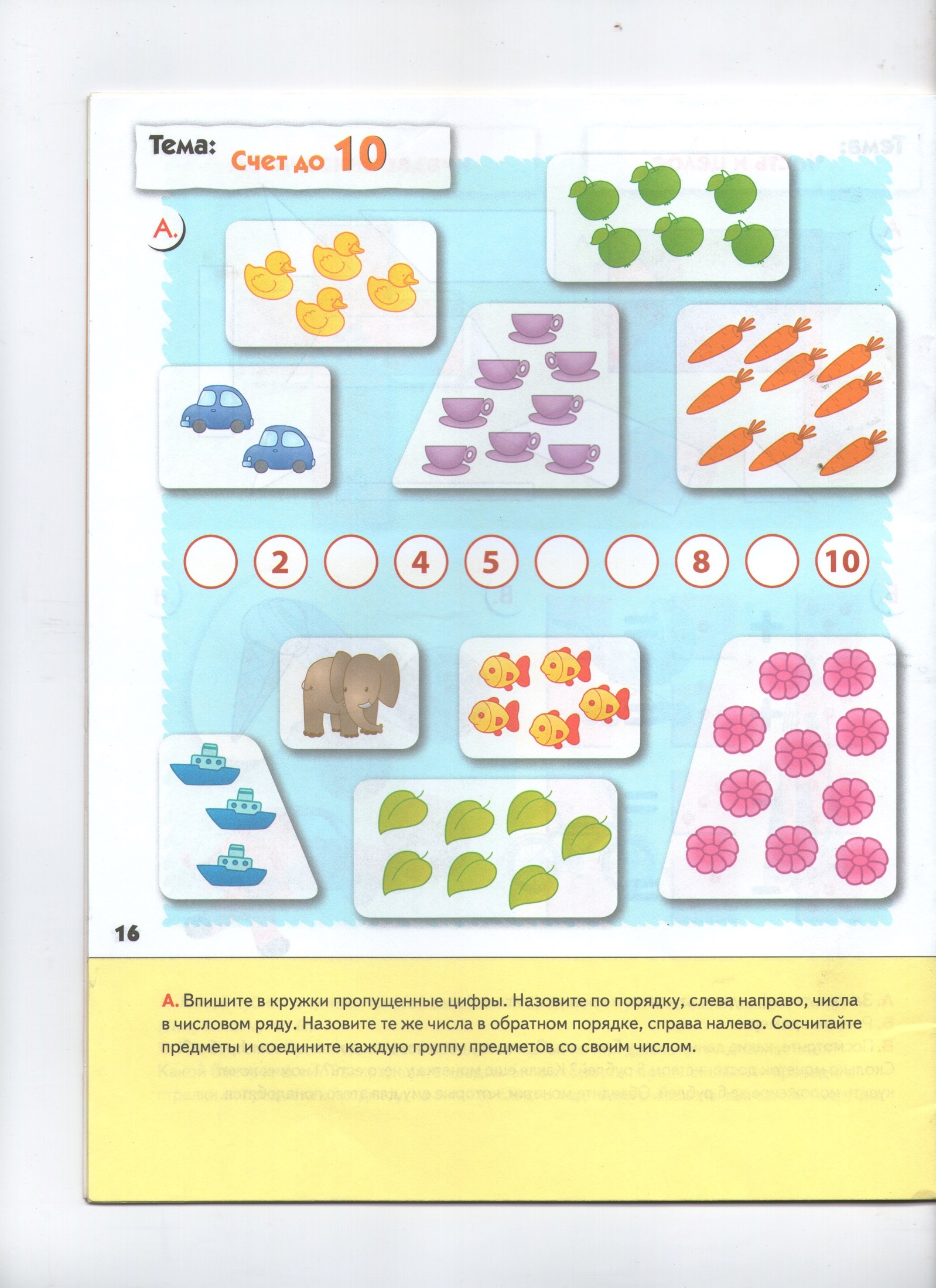 Впишите в кружочки пропущенные цифры. И Соедините линией   числа 2, 5, 8 с  группой  предметов Назовите по порядку, слева направо, числа в числовом ряду. И цифры  в обратном порядке. Станция  «Соседи»  и 3 задание:  «Физкульминутка»       3 слайдИгра «Назови соседей»  (С мячом)  Дети выходят,  встают в круг. Давайте 3 раза присядем, 5 раз подпрыгнем, 4 раза хлопнем в ладоши.Станция «Звуки» 4 задание:                                          4 слайд-  Из чего состоят слова?    (Из звуков).- На какие две группы делятся все звуки? На гласные и согласные.- Как произносятся гласные звуки?  (они пропеваются,  не встречают преград во рту).  Давайте назовём их. А, О, У, И, Ы, Э, Е.Теперь, давайте поиграем в игру  «Назови слова на звук  К». Станция «Загадки» 5 задание:                             5 слайдА сейчас вам  предлагаю поиграть и ответить на «Загадки - шутки».1) Кто в малине знает толк,Косолапый бурый ... волк. (Медведь)2) В чаще голову задрав.Воет с голоду ... жираф. (Волк)3) «Не барашек и не кот, носит шубу круглый год.Шуба серая – для лета, для зимы – другого цвета» (заяц).4) «Хвост пушистый, мех золотистый.В лесу живет, в деревне кур крадет» (лиса).5) Кто любит по ветвям носится?Конечно, рыжая ... лисица. (Белка)(когда отгадают загадку, выставить соответствующую картинку).- А как можно назвать всех этих животных, одним словом? (Звери)(дикие животные).Станция «Сказки» , 6 задание:                              6 слайд-  Вспомните, в каких сказках встречается  персонаж - заяц.(дети называют сказки).Станция «Вкусняшки» 7 задание:                            7 слайдУ вас на листочке нарисована подсказка, послушайте загадку:«Ах, вы сладкие вкусняшки, что вы прячетесь в бумажки? Не получится, найдут! Вас они и выдают» (конфеты).Как вы думаете, что это может быть? Что нарисовано на листочке, на что похоже это?Давайте дорисуем конфету.Теперь вы знаете, какой сюрприз вас ждал. Вам понравилось искать сюрприз и выполнять задания? Какие задания больше понравились? (ответы детей).А мне понравилось, что вы старались, и были очень активны.На этом занятие окончено.       Молодцы!МБДОУ детский сад № 4 «Родничок»города  Котельнича    Кировской  областиКонспект интегрированного открытого занятия в старшей группе Тема: «В поисках сюрприза»Воспитатель: ГундыреваГалина АлександровнаАпрель 2014 года